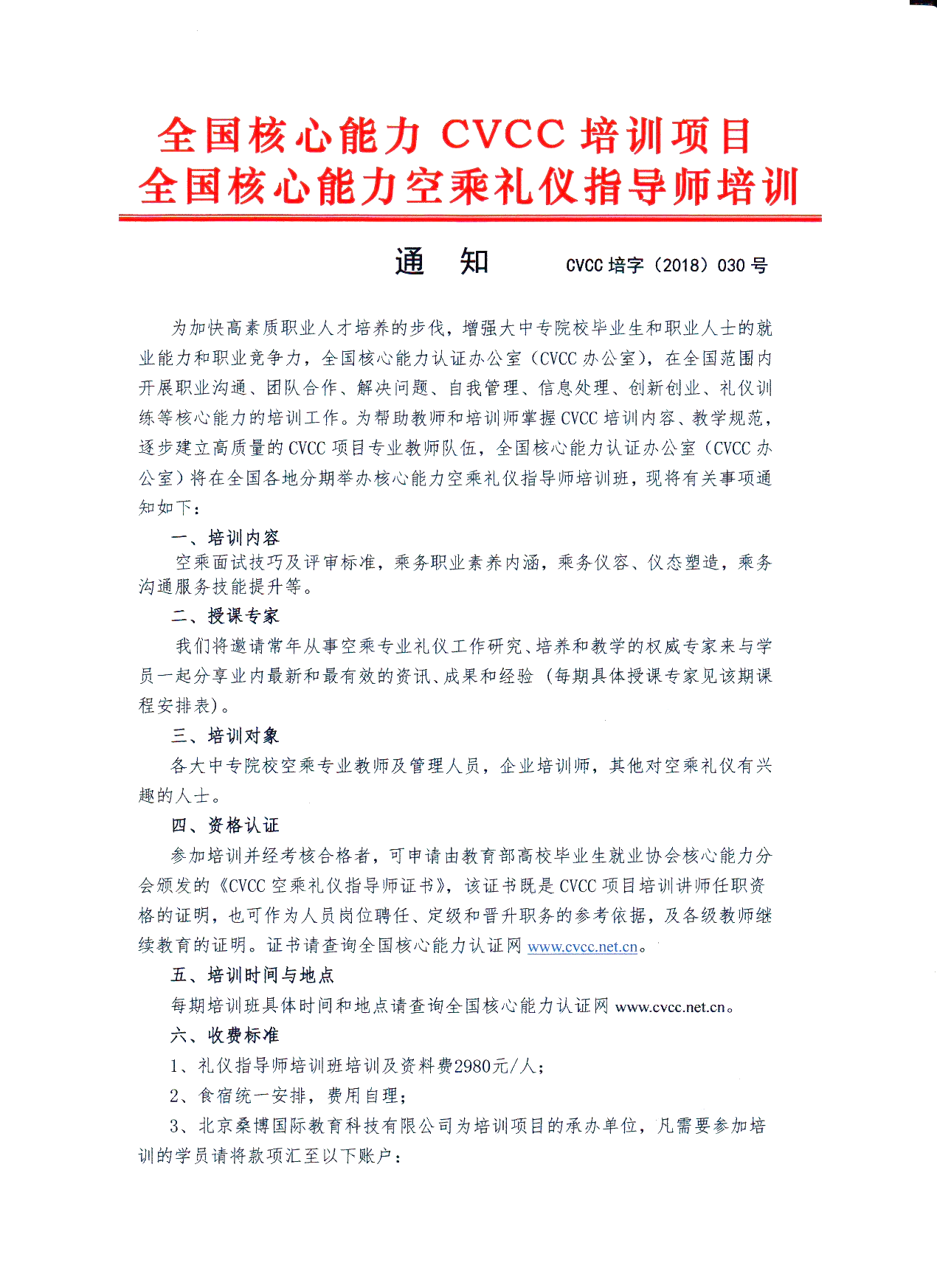 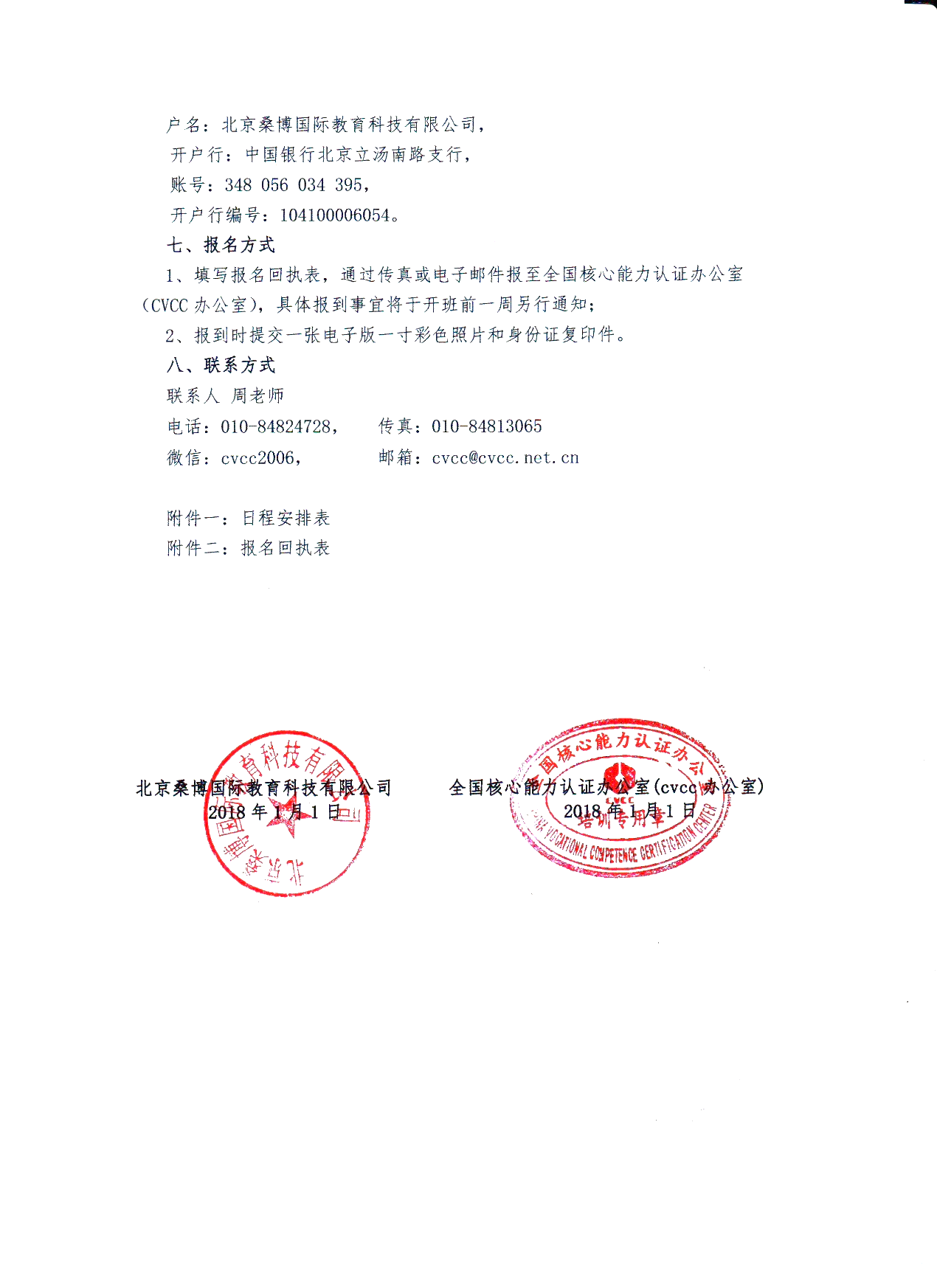 为帮助教师掌握CVCC礼仪训练的培训内容和教学规范，提高师资水平和培训质量，逐步建立CVCC礼仪训练教师队伍，我单位将于2018年11月23日-25日在上海举办全国核心能力CVCC空乘礼仪指导师专业教师培训班，现将有关事项通知如下：一、培训目的、内容1、空乘面试技巧及评审标准，空乘职业素养内涵，乘务礼仪、仪态塑造2、空乘职业仪容塑造、空乘服务营销意识培养、空乘面试情景模拟训练等二、授课专家陈红波老师：资深主任乘务长、资深乘务培训师、航空公司资深面试官付小林老师：资深乘务培训师、航空公司资深面试官三、培训对象各大中专院校空乘专业教师及管理人员，企业培训师，其他对空乘礼仪有兴趣的人士。四、资格认证培训并经考核合格后，可申请教育部高校毕业生就业协会核心能力分会颁发的《CVCC空乘礼仪指导师证书》，该证书既是CVCC项目培训讲师任职资格的证明，也可作为人员岗位聘任、定级和晋升职务的参考依据,及各级教师继续教育的证明。（证书查询：全国核心能力认证网www.cvcc.net.cn ）五、培训时间及地点培训时间：2018年11月23日-25日。报到时间：2018年11月22日 全天及11月23日上午8:30点前培训地点：上海六、收费标准1、培训费、教材费：2980元/人。2、食宿统一安排，费用自理。七、报名办法请各单位填写报名回执用Email发至全国核心能力办公室李慧老师邮箱：cvcclh@163.com；八、会务组联系方式李慧：18210995698（同微信）   QQ：635147565附件一：全国核心能力空乘礼仪指导师培训（上海）班日程安排授课专家：陈红波老师：资深主任乘务长、资深乘务培训师、航空公司资深面试官付小林老师：资深乘务培训师、航空公司资深面试官附件二：全国核心能力空乘礼仪指导师培训（上海）班报名回执表培训时间：2018年11月23日-25日培训地点：上海注：联系人：李慧：18210995698（同微信）  ，请将报名回执发送至：cvcclh@163.com；附件三：教育部高校毕业生就业协会核心能力分会CVCC礼仪指导师证书申请表时间：2018年11月23日上午9:00-12:00，下午14:00-17:00；       陈老师（资深主任乘务长、资深乘务培训师、航空公司资深面试官）时间：2018年11月23日上午9:00-12:00，下午14:00-17:00；       陈老师（资深主任乘务长、资深乘务培训师、航空公司资深面试官）时间：2018年11月23日上午9:00-12:00，下午14:00-17:00；       陈老师（资深主任乘务长、资深乘务培训师、航空公司资深面试官）时间：2018年11月23日上午9:00-12:00，下午14:00-17:00；       陈老师（资深主任乘务长、资深乘务培训师、航空公司资深面试官）课程主题课程主题空乘面试和空乘岗位简介空乘面试核心竞争力-深度了解乘务职业素养课程内容1、空乘招聘发展和现状2、面试流程和内容简介3、国内各航空公司面试特色4、空乘职业发展通道5、空乘绩效管理规定1、空乘招聘发展和现状2、面试流程和内容简介3、国内各航空公司面试特色4、空乘职业发展通道5、空乘绩效管理规定乘务工作四个阶段机上应急处置3、机上医疗急救时间：2018年11月24日上午9:00-12:00 ， 下午14:00-17:00；陈老师（资深主任乘务长、资深乘务培训师、航空公司资深面试官）时间：2018年11月24日上午9:00-12:00 ， 下午14:00-17:00；陈老师（资深主任乘务长、资深乘务培训师、航空公司资深面试官）时间：2018年11月24日上午9:00-12:00 ， 下午14:00-17:00；陈老师（资深主任乘务长、资深乘务培训师、航空公司资深面试官）时间：2018年11月24日上午9:00-12:00 ， 下午14:00-17:00；陈老师（资深主任乘务长、资深乘务培训师、航空公司资深面试官）课程主题课程主题空乘职业仪容塑造空乘职业仪态塑造  课程内容1、空乘学员制服设计2、空乘老师着装设计3、空乘职业化妆容设计4、空乘职业化发型设计1、空乘学员制服设计2、空乘老师着装设计3、空乘职业化妆容设计4、空乘职业化发型设计1、空乘专业行为塑造（眼神，微笑，手势，鞠躬）2、空乘专业行为塑造（站姿，走姿，蹲姿，坐姿）3、空乘服务行为塑造（服务规范动作塑造）时间：2018年11月25上午9:00-12:00 ，  下午13:30-16:30；付老师（资深乘务培训师、航空公司资深面试官）时间：2018年11月25上午9:00-12:00 ，  下午13:30-16:30；付老师（资深乘务培训师、航空公司资深面试官）时间：2018年11月25上午9:00-12:00 ，  下午13:30-16:30；付老师（资深乘务培训师、航空公司资深面试官）时间：2018年11月25上午9:00-12:00 ，  下午13:30-16:30；付老师（资深乘务培训师、航空公司资深面试官）课程主题面试课教学专业知识面试课教学专业知识面试课情景模拟训练课程内容面试课老师角色扮演面试官心理解析应聘学员心理解析面试沟通礼仪和技巧面试课内容、形式和场地设计面试课老师角色扮演面试官心理解析应聘学员心理解析面试沟通礼仪和技巧面试课内容、形式和场地设计1、自我介绍2、公众演讲3、面对面回答问题4、小组讨论单位名称及纳税人识别号单位名称及纳税人识别号姓名性别职务/职称手机号码电子邮箱住宿标准住宿标准住宿标准住宿标准标间（2人）单间（1人）标间（2人）单间（1人）标间（2人）单间（1人）标间（2人）单间（1人）标间（2人）单间（1人）到达日期及时间到达日期及时间姓名性别出生年月电子彩色照片一张（一寸）职业职称民族电子彩色照片一张（一寸）工作单位电子彩色照片一张（一寸）通讯地址电子彩色照片一张（一寸）电子邮箱QQQQ身份证号码邮政编码邮政编码 手机座机座机座机培训时间证书申请模块证书申请模块证书申请模块空乘礼仪指导师证书空乘礼仪指导师证书经 历请填写从业以后的简单经历请填写从业以后的简单经历请填写从业以后的简单经历请填写从业以后的简单经历请填写从业以后的简单经历请填写从业以后的简单经历请填写从业以后的简单经历请填写从业以后的简单经历CVCC办公室意见年    月    日年    月    日年    月    日年    月    日年    月    日年    月    日年    月    日年    月    日